Квест – игра «Безопасность в сети Интернет»Участники: 8 классы, 7 класс организаторы на станциях.Разработала: Дятлова А.А., Стронина Е.Н.Цель: обеспечение безопасной работы в сети Интернет, путем привития обучающимся навыков ответственного и безопасного поведения во Всемирной паутине.Задачи:образовательные:систематизация знаний в области использования интернета;формирование общего представления о безопасной работе в сети Интернет;развивающие:сформировать у школьников навыки безопасной работы в интернете на основании имеющегося у них опыта;сформировать критическое отношение к сообщениям и иной информации, распространяемой в сетях Интернет, мобильной (сотовой) связи, посредством иных электронных средств массовой коммуникации;привить навыки ответственного и безопасного поведения в современной информационно-телекоммуникационной среде;воспитательные:воспитывать информационную культуру и толерантное общение при работе в группах;формировать у обучающихся информационную и коммуникативную компетенции.Оборудование и материалы:  компьютер, задания с использованием Интернет-ресурса LearningApps.org, фломастеры, маршрутные листы,  эмблемы с названиями команд, дидактические материалы (листы с ребусами, пазл, листы с кроссвордом, конверт с карточками), воздушные шарики, дартс, дротики.Условия проведения квеста: каждый класс представляет на игру свою команду из 5 человек.Перед игрой школьники  выбирают капитана, дают название и речёвку своей команде. У каждого члена команды должна быть эмблема соответствующая названию команды. Все станции располагаются на расстоянии друг от друга (на улице, в школе).Ход игры:Организационный момент:Ведущий организатор:Здравствуйте, ребята! Сегодня у нас  необычноемероприятиев которой участвуют три команды (озвучиваются их названия) (Приложение 1). Кто знает, что такое квест? (Это приключенческая игра, в которой вы, главные герои, следуете по маршруту и в процессе игры решаете головоломки и задачи.) Тему квеста я вам намеренно не сообщаю. Вы ее отгадаете сами. А чтобы отгадать, вам понадобятся подсказки, которые вы получите, пройдя первый этап игры (капитаны каждой команды подходят к организаторскому столу и собирают пазл)(Приложение 2).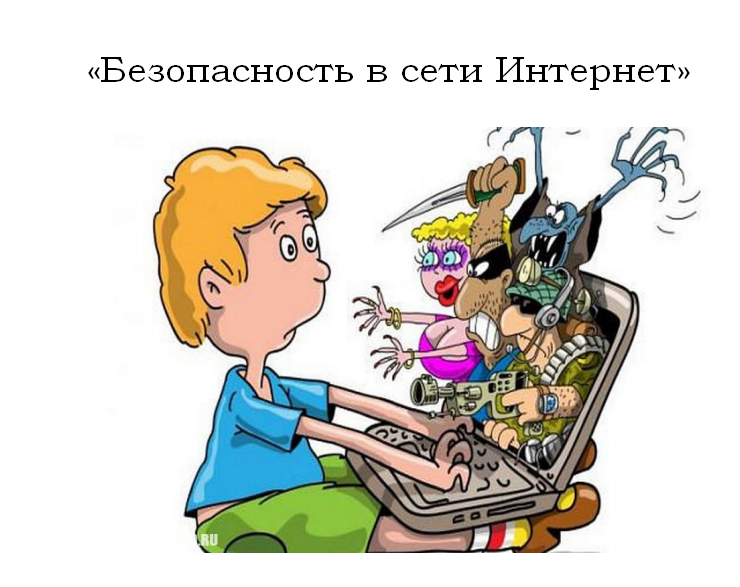 Как вы уже догадались, сегодня Вам предстоит продемонстрировать свои знания в области безопасности в сети Интернет.  Чтобы победить в этой игре Вам нужно пройти шесть станций, которые посвящены правилам безопасного поведения во Всемирной интернет паутине, как можно быстрее, и набрать максимальное количество баллов. Сейчас капитаны каждой команды получат Ваши маршрутные листы. Итак, игра начинается. В добрый путь и успехов на прохождении станций (команды получают маршрутные листы и отправляются на прохождение станций) (Приложение 3).Практическая часть:Станция 1: «Ребусы атакуют».Помощники на станции: Вам необходимо отгадать ребусы по теме квеста.  Один решенный ребус = 1 баллу (Приложение 4).1.        2 .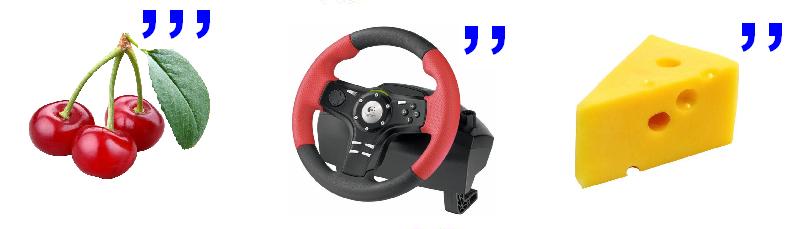 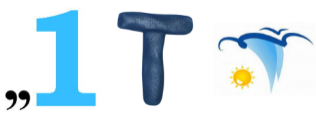 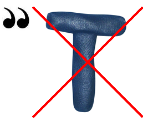 3.     4.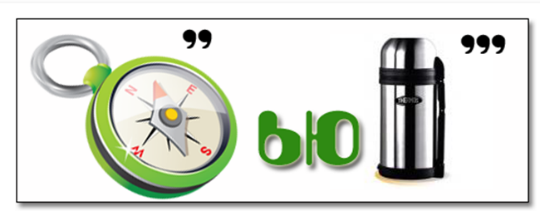 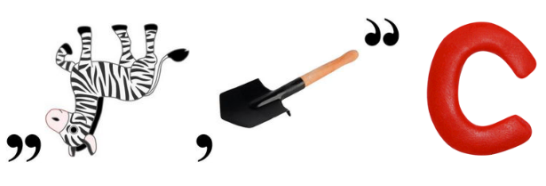 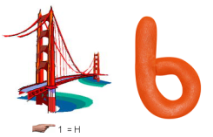 Ответы: 1. Вирус, 2. Интернет, 3. Компьютер, 4. Безопасность.Станция 2: «Стрелы Касперского».Помощники на станции:Вам нужно уничтожить злой вирус стрелами Касперского, попав в него с расстояния. Число попаданий = числу баллов.
Стрелы необходимо заработать, для этого предложенную измененную пословицу вы должны интерпретировать в русскую народную пословицу. Пословицы находятся в надувных шарах, их необходимо за 30 секунд проткнуть и найти пословицы.
За каждый правильный ответ вы получаете стрелу Касперского.
На перевод пословиц 1 -2 минут (Приложение 5).
Пословицы для перевода в русскую народную:Станция 3: «Кроссворд».Помощники на станции: для того, чтобы пройти дальше вашей команде нужно разгадать кроссворд (Приложение 6)..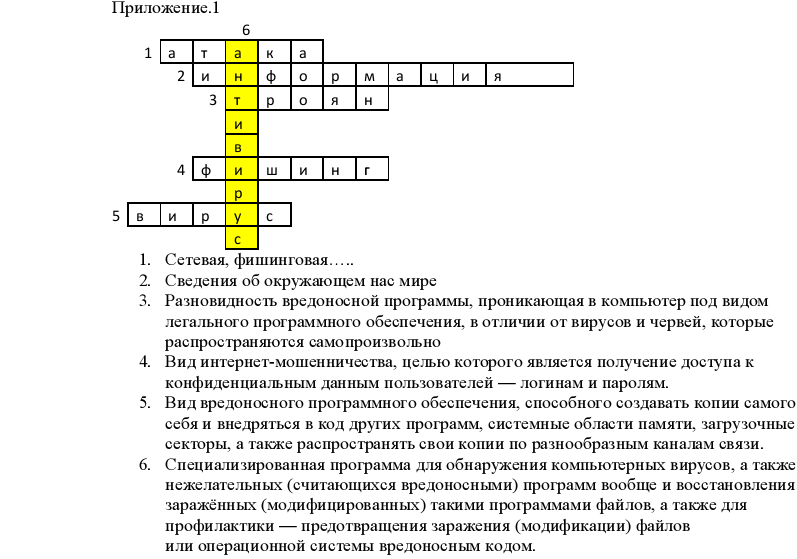 Станция 4: «СИТУАЦИИ ИЗ КОНВЕРТА».Помощники на станции:к нам  по электронной почте обратились ребята с криком о помощи. В конверте изложены ситуации, в которых ребята не могут разобраться. Надеемся, Вы поможете им. За каждый правильный ответ – 1 балл (капитан достает  из конверта карточку, и  читает команде) (Приложение 7).1. Лёша зашел на незнакомый ему сайт. Вдруг на экране компьютера появились непонятные Лёше сообщения. Что Лёша предпринять?А. Закрыть сайтБ. Обратиться к родителям за помощьюВ. Самому устранить неисправностьПомощники на станции:всегда спрашивайте родителей о незнакомых вещах в Интернете. Они расскажут, что безопасно делать, а что нет.2. Катя создала себе электронный ящик. Теперь она может обмениваться сообщениями со своими друзьями. Сегодня на адрес её электронной почты пришло сообщение: файл с игрой от неизвестного пользователя. Как поступить Кате?А. Скачать файл, и начать играть.Б. Не открывать файл.В. Отправить файл своим друзьям.Помощники на станции:не скачивайте и не открывайте неизвестные вам или присланные незнакомцами файлы из Интернета. Убедись, что на вашем компьютере установлено антивирусное программное обеспечение. Помните о том, что эти программы должны своевременно обновляться.3. Лёша познакомился в Интернете с учеником 8 класса Фёдором. Фёдор не учится с Лёшей в одной школе, и вообще Лёша его ни разу не видел. Однажды Фёдор пригласил Лёшу встретится с ним в парке. Что делать Лёше?А. Пойти на встречу.Б. Пойти на встречу вместе с мамой или папой.В. Не ходить на встречу.Помощники на станции:не встречайтесь без родителей с людьми из Интернета вживую. В Интернете многие люди рассказывают о себе неправду.
4. Новый друг Лёши, с которым он познакомился вчера в Интернете, Фёдор попросил Лёшу срочно сообщить ему такую информацию: номер телефона, домашний адрес, кем работают родители Лёши. Лёша должен:А. Сообщить Фёдору нужные сведения.Б. Не сообщать в Интернете, а сообщить при встрече.В. Посоветоваться с родителями.Помощники на станции:никогда не рассказывайте о себе незнакомым людям: где ты живешь, учишься, свой номер телефона. Это должны знать только ваши друзья и семья!5. Катя решила опубликовать в Интернете свою фотографию и фотографии своих одноклассников. Можно ли ей это сделать?А. Нет, нельзя.Б. Можно, с согласия одноклассников.В. Можно, согласие одноклассников не обязательно.Помощники на станции:спасибо вам, ребята! Надеемся, мы помогли Лёше и Кате.Станция 5: «Близнецы».Помощники на станции:много опасностей нас ждет, когда мы пользуемся Интернетом. Выберите по одному участнику от каждой команды. Вам нужно будет найти и открыть пары картинок. Если угадали пару картинок, можете открыть еще одну. Одна отгаданная пара картинок = 1 баллу.(Для выполнения задания используются компьютеры, подключенные к сети Интернет, на которых для каждой команды открытаweb-страничка  https://learningapps.org/view1190033.)Станция 6: «Буду и не буду».Помощники на станции:  вы уверенно пользуетесь интернетом и никогда не попадётесь в неприятную ситуацию! Тогда проверьте себя- отвечайте на вопросы и смотрите видео(для выполнения задания используются компьютеры, подключенные к сети Интернет, на которых для каждой команды открыта  web-страничка http://LearningApps.org/watch?v=prjpwv1cj01)Команда, которая быстрее всех справилась со всеми заданиями, направляется к ведущему организатору, чтобы сообщить о прохождении игры (все команды собираются у ведущего организатора).Подведение итогов:Заключительное слово ведущего организатора мероприятия:«Дорогие друзья, вот и подошло к концу наше мероприятие:  “Безопасность в сети Интернет».  Я уверена, что сегодня Вы получили навыки, необходимые для обеспечения Вашей безопасной и корректной работы в сети Интернет. Но, для того, чтобы Вы не потерялись во Всемирной паутине, нужно постоянно помнить о правилах безопасного поведения в Интернете. Большое спасибо за активное участие!» (команды получают награды).Приложение 11 Команда: «НЕТики».Речёвка: НЕТик сплел тут паутинкуКружевную пелеринку.В интернете он живетЭтикет преподает.Эмблема: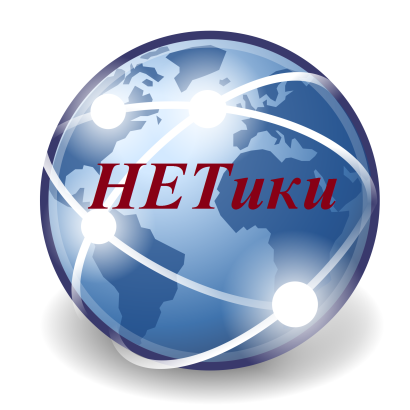 2 Команда: «Сетевички».Речёвка: Сетевичок – отличный гид!В сети ему не страшен лабиринт.Эмблема: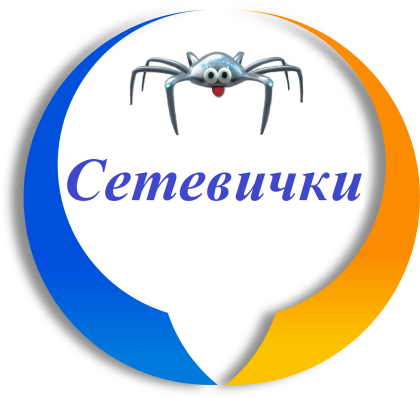 3 Команда: «Ютубики».Речёвка: Мы, играя, проверяем, что умеем и что знаем!Эмблема: 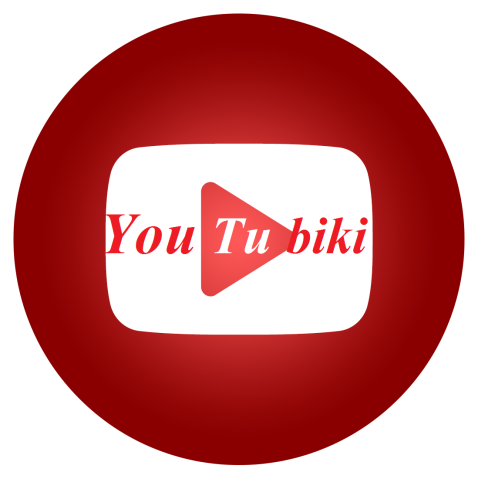 Приложение 2Приложение 3Маршрутный листНазвание команды__________________Маршрутный листНазвание команды__________________Маршрутный листНазвание команды__________________Приложение 41.2.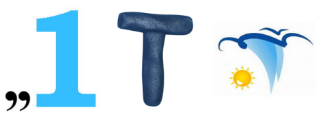 3.4.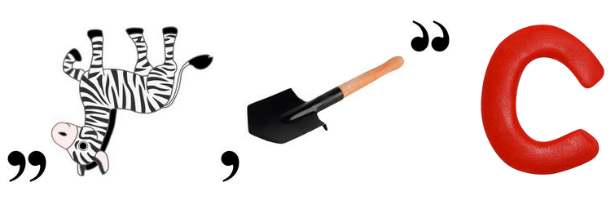 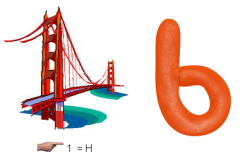 Приложение 5Пословицы для перевода в русскую народную:Приложение 6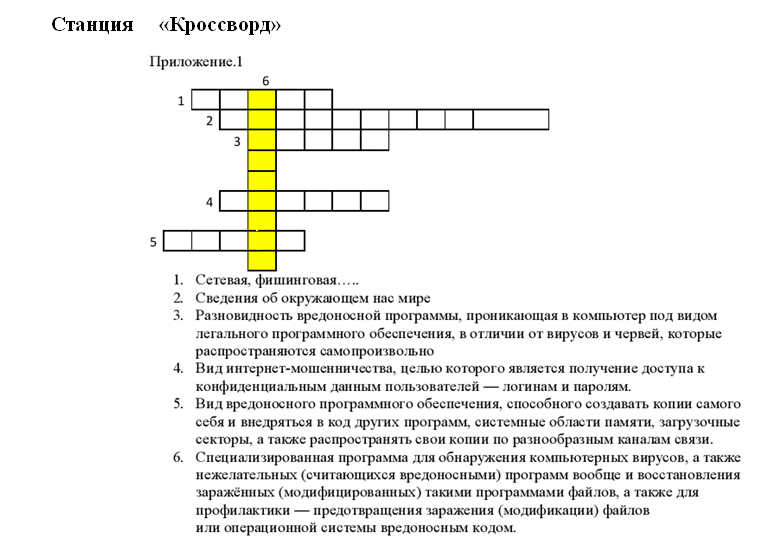 Приложение 71. Лёша зашел на незнакомый ему сайт. Вдруг на экране компьютера появились непонятные Лёше сообщения. Что Лёша предпринять?А. Закрыть сайтБ. Обратиться к родителям за помощьюВ. Самому устранить неисправность2. Катя создала себе электронный ящик. Теперь она может обмениваться сообщениями со своими друзьями. Сегодня на адрес её электронной почты пришло сообщение: файл с игрой от неизвестного пользователя. Как поступить Кате?А. Скачать файл, и начать играть.Б. Не открывать файл.В. Отправить файл своим друзьям.3. Лёша познакомился в Интернете с учеником 8 класса Фёдором. Фёдор не учится с Лёшей в одной школе, и вообще Лёша его ни разу не видел. Однажды Фёдор пригласил Лёшу встретится с ним в парке. Что делать Лёше?А. Пойти на встречу.Б. Пойти на встречу вместе с мамой или папой.В. Не ходить на встречу.4. Новый друг Лёши, с которым он познакомился вчера в Интернете, Фёдор попросил Лёшу срочно сообщить ему такую информацию: номер телефона, домашний адрес, кем работают родители Лёши. Лёша должен:А. Сообщить Фёдору нужные сведения.Б. Не сообщать в Интернете, а сообщить при встрече.В. Посоветоваться с родителями.5. Катя решила опубликовать в Интернете свою фотографию и фотографии своих одноклассников. Можно ли ей это сделать?А. Нет, нельзя.Б. Можно, с согласия одноклассников.В. Можно, согласие одноклассников не обязательно.ЗаданияОтветыСкажи мне, какой у тебя компьютер, и я скажу, кто ты.Скажи мне, кто твой друг, и я скажу, кто ты.Компьютер памятью не испортишь.Кашу маслом не испортишь.Дареному компьютеру в системный блок не заглядывают.Дареному коню в зубы не смотрят.В Силиконовую долину со своим компьютером не ездят.В Тулу со своим самоваром не ездят.Утопающий за F1 хватается.Утопающий за соломинку хватается.Бит байт бережет.Копейка рубль бережет.Что из Корзины удалено, то пропало.Что с возу упало, то пропало.Вирусов бояться – в Интернет не ходить.Волков бояться – в лес не ходить.За одного хакера семь кандидатов наук дают.За одного битого семь небитых дают.ВсякWeb-дизайнер свой сайт хвалит.Всяк кулик свое болото хвалит.№ станцииНазвание станцииВремя прохожденияКоличество балловПодпись организатора1«Ребусы атакуют»2«Стрелы Касперского»3«Кроссворд»4«Ситуации из конверта»5«Близнецы»6«Буду не буду»Всего:Всего:№ станцииНазвание станцииВремя прохожденияКоличество балловПодпись организатора1«Близнецы»2«Ситуации из конверта»3«Буду не буду»4«Стрелы Касперского»5«Ребусы атакуют»6«Кроссворд»Всего:Всего:№ станцииНазвание станцииВремя прохожденияКоличество балловПодпись организатора1«Ситуации из конверта»2«Близнецы»3«Ребусы атакуют»4«Кроссворд»5«Буду не буду»6«Стрелы Касперского»Всего:Всего:ЗаданияОтветыСкажи мне, какой у тебя компьютер, и я скажу, кто ты.Скажи мне, кто твой друг, и я скажу, кто ты.Компьютер памятью не испортишь.Кашу маслом не испортишь.Дареному компьютеру в системный блок не заглядывают.Дареному коню в зубы не смотрят.В Силиконовую долину со своим компьютером не ездят.В Тулу со своим самоваром не ездят.Утопающий за F1 хватается.Утопающий за соломинку хватается.Бит байт бережет.Копейка рубль бережет.Что из Корзины удалено, то пропало.Что с возу упало, то пропало.Вирусов бояться – в Интернет не ходить.Волков бояться – в лес не ходить.За одного хакера семь кандидатов наук дают.За одного битого семь небитых дают.ВсякWeb-дизайнер свой сайт хвалит.Всяк кулик свое болото хвалит.